BIURO PIELGRZYMKOWE KSIĘŻY MARIANÓW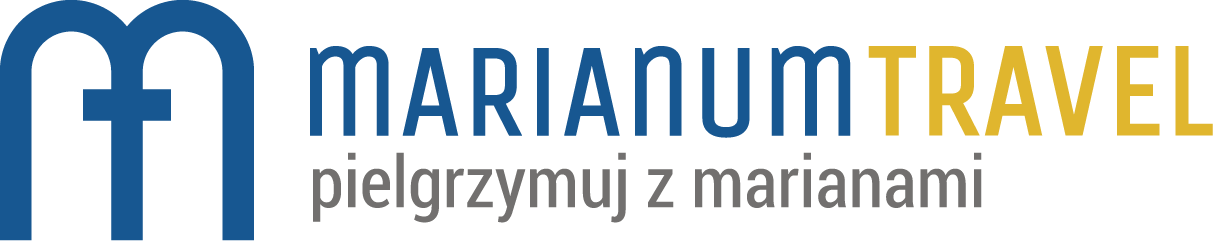 02-914 Warszawa, ul. Św. Bonifacego 9
tel. 22 833 74 05; 22 651 90 29; 22 833 32 33
www.marianum.plBAŁKANY – MEDJUGORIE HRBA/19/1/273MEDJUGORIE – MARIJA BISTRICA – JEZIORA PLITVICKIE – MOSTAR – SARAJEWO – DUBROVNIK – VEPRIC – TROGIR – SPLIT – SZYBENIK – ZADARZAPISY W KANCELARII PARAFIALNEJ!Program obejmuje:przejazd autokarem (klimatyzacja)noclegi w pokojach 2 i 3–osob. z łazienkami; w Splicie i Trogirze – nad Adriatykiemśniadania i obiadokolacje wg. programuopiekę pilota i opiekę duszpasterskąprzewodników do zwiedzanych obiektówcodzienna Msza św. ubezpieczenie NW i KLI wpłata przy zapisie:  500 PLN     II wpłata do 6 lipca 2019: 480 PLN + 340 EUR +50 EUR/os (zbierane w autokarze)	
Wpłaty na konto bankowe  MARIANUM Sp. z o.o. ul. św. Bonifacego 9, 02-914 WarszawaPekao S.A. VII O /Warszawa, Al. W. Witosa 31, 00-710 Warszawadla PLN:  67 1240 1109 1111 0010 6331 3863;  dla EUR: PL 59 1240 1109 1978 0010 6498 3386; SWIFT (BIC) -  PKOPPLPWTermin:6-14 sierpnia 2019 (9 dni)Cena:980 zł + 340 EUR1 dzień – wtorek, 6 sierpnia WARSZAWA – SŁOWENIA Godz. 6.30 – Msza św. i wyjazd z Warszawy; przejazd do Słowenii (Maribor), zakwaterowanie w hotelu, obiadokolacja i nocleg.2 dzień – środa, 7 sierpnia SŁOWENIA –  MARIJA BISTRICA - ZAGRZEB – PLITWICKIE JEZIORAŚniadanie. Przejazd do Marija Bistrica – Msza św. i zwiedzanie chorwackiego sanktuarium, w którym znajduje się słynąca z cudów gotycka drewniana figura Matki Boskiej. Zwiedzanie Zagrzebia – stolicy Chorwacji. Przejazd w okolice Plitwickich Jezior – kolacja, zakwaterowanie, nocleg.3 dzień – czwartek, 8 sierpniaPLITWICKIE JEZIORA – MEDJUGORIEŚniadanie. Wyjazd do Parku Narodowego Plitwickich Jezior – zwiedzanie parku, na terenie którego znajduje się 16 jezior połączonych 92 wodospadami; przejazd do Medjugorie, zakwaterowanie, obiadokolacja i nocleg.4 dzień – piątek, 9 sierpniaMEDJUGORIEŚniadanie. Dzień poświęcony modlitwie w Medjugorie. Wspólna Droga Krzyżowa na górę Križevac; nawiedzenie miejsca modlitwy na Podbrdo; wejście na Górę Objawień, udział w międzynarodowym, wieczornym nabożeństwie – różańcu, Msza św.; w miarę możliwości spotkania z widzącymi, z ojcami franciszkanami; zwiedzanie Medjugorie z przewodnikiem. Powrót do hotelu, kolacja, nocleg.5 dzień – sobota, 10 sierpniaMEDJUGORIE – MOSTAR – SARAJEWO – MEDJUGORIEPo śniadaniu – wyjazd do kulturalnej stolicy Hercegowiny – Mostaru  i zwiedzanie z przewodnikiem Starego Miasta ze słynnym kamiennym Starym Mostem nad  rzeką Neretwą; następnie przejazd do Sarajewa; spacer po najstarszej  części  stolicy Bośni  –  katedra Serca Jezusowego, zabytkowy Ratusz i synagoga; powrót na kolację i nocleg do Medjugorie.6 dzień – niedziela, 11 sierpniaMEDJUGORIE – DUBROVNIK – VEPRIĆ – SPLITPo śniadaniu wyjazd do Dubrovnika. Zwiedzanie otoczonego murami średniowiecznego miasta zwanego „klejnotem adriatyckiego wybrzeża”; przejazd do Veprić zwanego chorwackim Lourdes, modlitwa. Przejazd wzdłuż wybrzeża Adriatyku do Splitu, zakwaterowanie, obiadokolacja i nocleg.7 dzień – poniedziałek, 12 sierpniaSPLIT – TROGIRPo śniadaniu zwiedzanie starego miasta w Splicie z przewodnikiem: pałac cesarza Dioklecjana z III–IV wieku, katedra św. Wawrzyńca; przejazd do malowniczo położonego, portowego miasta Trogir zwanego „Chorwacką Wenecją”, obiadokolacja, nocleg.8 dzień – wtorek, 13 sierpnia TROGIR – SZYBENIK– ZADAR - SŁOWENIAPo śniadaniu zwiedzanie miasta Szybenik m.in. twierdza św. Michała, kamienna katedra św. Jakuba; przejazd do Zadaru – zwiedzanie miasta, przejazd do hotelu w Słowenii (Maribor), zakwaterowanie, obiadokolacja i nocleg.9 dzień –środa, 14 sierpnia SŁOWENIA – WARSZAWAPo śniadaniu i Mszy św. wyjazd w stronę Polski. Przyjazd do Warszawy w późnych godzinach wieczornych.